      Curriculum Vitae Full name: Van Hong Cam Email: camvh@ntu.edu.vnDepartment of BiologyFaculty of Biotechnology and EnvironmentNha Trang University02 Nguyen Dinh Chieu St., Nha Trang City, VietnamEDUCATION2009 – 2011: Gent University, 9000 Gent, Belgium             M.S in Science of Aquaculture, concentrate in Disease and Aquaculture Genetics2002 – 2006: University of Natural Science, Ho Chi Minh city, Vietnam             B.A in Biotechnology, concentrate in Molecular BiotechnologyRESEARCH INTERESTSMicrobiology (bacteria and fungi)Biosubtances RESEARCH EXPERIENCECordyceps millitarisLuminous Vibrio in diseased in aquaculture farms Microbiology of house-farming white edible-nest swiftlet (Aerodramus fuciphagus) in Vietnam.Characterization of Monoclonal Antibodies directed against White Spot Syndrome virus and shrimp proteinsTEACHING RESPONSIBILITY  Undergraduate:General biology (theory and practical)Diagnosing diseases using microbial techniques    Graduate:PUBLICATIONS and PRESENTATIONSCam VH, An KT , Kieu BTT (2019). Effect of spent coffee ground on 
growth of Cordyceps milltaris.  Tay Nguyen Journal of Science 34:11–17 (in Vietnamese).Cam VH, Than VT,  An KT (2017). Mycelium growth and fruit body formation on silkworm by Cordyceps militaris. ENCAPSEA2017 - 2nd international workshop on encapsulation technology in South East Asia. 6-7 July 2017 Nha Trang, VietnamThi Hoang Quyen Tran, Nam Phuong Nguyen, Vinh Thinh Phan, Hong Cam Van (2017) Biodegradable chitosan/gelatin/glycerol film incorporated with natural bioactive compounds for skin care application. Организация и регуляция физиолого-биохимических процессов, Выпуск (19) pp 86-100. (Organization and regulation physiological and biochemical processes - Interregional collection of scientific papers, Department of Plant Physiology and Biochemistry, Voronezh State University,Russia).Văn Hồng Cầm, Khúc Thị An (2017). Sự Phát Triển Hệ Sợi Nấm Cordyceps militaris Trên Môi Trường Nuôi Cấy Rắn Và Lỏng Trong Sản Xuất Giống – Hội thảo khoa học phát triển năng lực nghiên cứu & công bố khoa học của giảng viên – Đại học Khánh HòaAn KT, Cam VH,  (2015). Callus induction of Kappaphycus alvarezii collected from Khanh Hoa province by tissue culture. Journal of Science and Technique of Nha Trang university. Special issue -2015:44–49 (in Vietnamese).Văn Hồng Cầm, Phạm Thu Thảo, Đặng Thúy Bình. 2013. Phân lập và đỊnh danh vi khuẩn phát sáng gây bệnh trên cá ngựa đen Hippocampus kuda. Tạp chí Nông nghiệp và Phát triển Nông thôn số 23/2013. Trang 64-69.Đặng Thúy Bình, Nguyễn Thị Anh Thư, Văn Hồng Cầm. 2013. Điều tra tình hình nhiễm virus Laem Singh bằng kỹ thuật RT-PCR trên tôm sú nuôi (Penaeus monodon) ở Khánh Hòa. Tạp chí Khoa học và Công nghệ thủy sản- Trường Đại học Nha Trang. Số 3/2013.Đặng Thúy Bình, Nguyễn Thị Anh Thư, Vũ Đặng Hạ Quyên, Văn Hồng Cầm. Nghiên cứu cấu trúc quần thể các loài sinh vật biển Việt Nam bằng phương pháp so sánh phân tử theo sự cách ly địa lý (comparative phylogeography). Kỷ yếu Hội nghị Công nghệ sinh học toàn quốc 2013. Quyển 1. NXB Khoa học tự nhiên và Công nghệ, trang 803-807.X`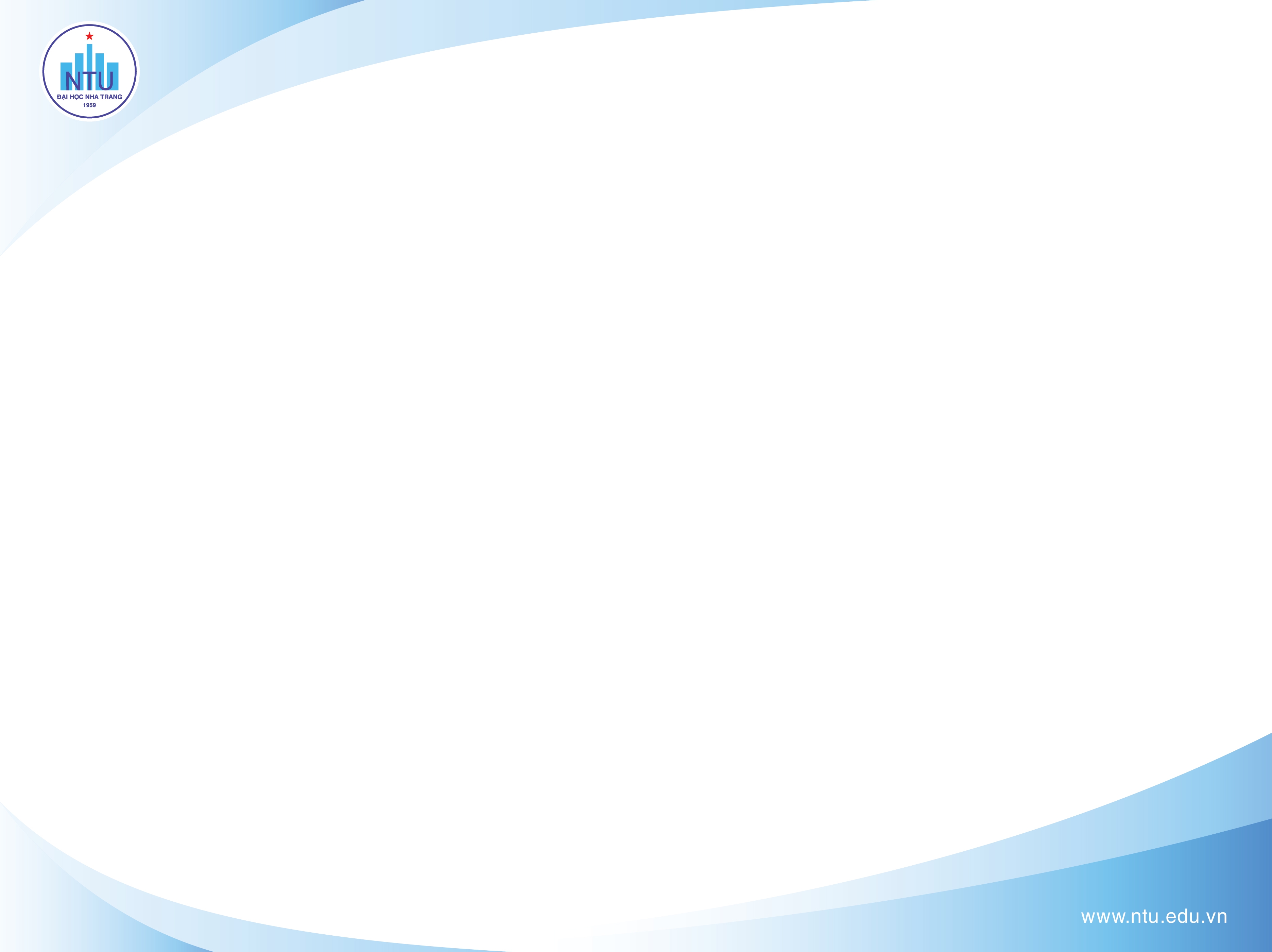 